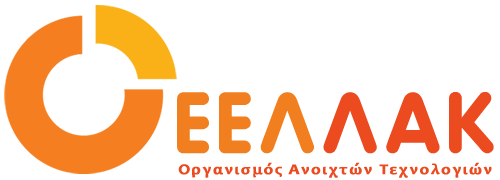 Τετάρτη 14 Ιουλίου 2021ΔΕΛΤΙΟ ΤΥΠΟΥ Ξεκινά η Δράση Αναδιανομής Υπολογιστών για τις ανάγκες της εκπαίδευσης στην Κρήτη με την υποστήριξη των Super Markets ΧαλκιαδάκηςΟ Οργανισμός Ανοιχτών Τεχνολογιών(ΕΕΛΛΑΚ), σε συνέχεια του καλέσματος για εθελοντές στο πλαίσιο της δράσης «Αναδιανομή Υπολογιστών για τις ανάγκες της εκπαίδευσης» ανακοινώνει την έναρξη της δράσης στην Περιφέρεια Κρήτης με την πολύτιμη συμβολή της Χαλκιαδάκης Α.Ε. Σχετικά με τη δράσηΗ δράση βασίζεται αποκλειστικά στη συνεισφορά εθελοντών και αφορά όλη την ελληνική επικράτεια. Στόχος της δράσης είναι η συλλογή υπολογιστών που επιθυμούν να παραχωρήσουν ιδιώτες, εταιρείες και δημόσιοι φορείς, η διαμόρφωσή τους με το κατάλληλο λογισμικό ανοιχτού κώδικα και η διανομή τους σε μαθητές που τους έχουν ανάγκη. Η υλοποίηση και ο συντονισμός της δράσης θα γίνεται από πανελλαδικό δίκτυο εθελοντών. Η ανταπόκριση των εθελοντών στο κάλεσμα ήταν μεγάλη και η δράση ξεκινά από το νησί της Κρήτης!Η συνεργασία με την ΧΑΛΚΙΑΔΑΚΗΣ Α.Ε. Ανταποκρινόμενη στο κάλεσμα της ΕΕΛΛΑΚ, η Χαλκιαδάκης Α.Ε. προσφέρθηκε να βοηθήσει διαθέτοντας 9 από τα καταστήματά της καθώς και τα κεντρικά της γραφεία για να λειτουργήσουν ως σημεία συλλογής (drop points) των υπολογιστών που θα δωρηθούν σε όλη την Περιφέρεια Κρήτης. Καταστήματα της Χαλκιαδάκης Α.Ε. σε Ηράκλειο, Χανιά, Ρέθυμνο, Μοίρες, Άγιο Νικόλαο, Ιεράπετρα, Σητεία και Νεάπολη είναι έτοιμα να υποδεχθούν όσους επιθυμούν να δωρήσουν τον υπολογιστή τους, αλλά και όσους έχουν δηλώσει ότι επιθυμούν να διαμορφώσουν τους δωρηθέντες υπολογιστές με το κατάλληλο λογισμικό ανοιχτού κώδικα. Αναλυτικά, τα καταστήματα της Χαλκιαδάκης Α.Ε. που θα συμμετέχουν στη δράση μπορείτε να τα δείτε εδώ. Στη συνέχεια, οι διαμορφωμένοι υπολογιστές θα παραδίδονται σε 4 εθελοντές εκπαιδευτικούς της Κρήτης οι οποίοι θα λειτουργήσουν ως σημεία παράδοσης των διαμορφωμένων υπολογιστών. Από εκεί, και σε συνεννόηση με τα τοπικά σχολεία, οι υπολογιστές θα φτάσουν σε μαθητές και μαθήτριες που τους χρειάζονται για τις ανάγκες της εκπαίδευσης. Ο Οργανισμός Ανοιχτών Τεχνολογιών(ΕΕΛΛΑΚ) χαιρετίζει τη συνεργασία του με την Χαλκιαδάκης Α.Ε. την οποία αξιολογεί ως πλέον σημαντική καθώς είναι αυτή που σηματοδοτεί και την επίσημη έναρξη της δράσης!Περισσότερες πληροφορίες για τη δράση και τη διαδικασία συμμετοχής υπάρχουν εδώ: https://anadianomi.ellak.gr/.____Ο Οργανισμός Ανοιχτών Τεχνολογιών - ΕΕΛΛΑΚ ιδρύθηκε το 2008, σήμερα αποτελείται από 37 Πανεπιστήμια, Ερευνητικά Κέντρα και κοινωφελείς φορείς. Ο Οργανισμός Ανοιχτών Τεχνολογιών - ΕΕΛΛΑΚ έχει ως κύριο στόχο να συμβάλλει στην ανοιχτότητα και ειδικότερα στην προώθηση και ανάπτυξη των Ανοιχτών Προτύπων, του Ελεύθερου Λογισμικού, του Ανοιχτού Περιεχομένου, των Ανοιχτών Δεδομένων και των Τεχνολογιών Ανοιχτής Αρχιτεκτονικής στο χώρο της εκπαίδευσης, του δημόσιου τομέα και των επιχειρήσεων στην Ελλάδα, ενώ παράλληλα φιλοδοξεί να αποτελέσει κέντρο γνώσης και πλατφόρμα διαλόγου για τις ανοιχτές τεχνολογίες. Ανάμεσα στους φορείς που συμμετέχουν στον Οργανισμό Ανοιχτών Τεχνολογιών - ΕΕΛΛΑΚ είναι τα πιο πολλά ελληνικά Πανεπιστήμια και Ερευνητικά Κέντρα, ενώ για την υλοποίηση των δράσεων της ο Οργανισμός Ανοιχτών Τεχνολογιών - ΕΕΛΛΑΚ βασίζεται στην συνεργασία και ενεργή συμμετοχή των μελών της και της ελληνικής κοινότητας χρηστών και δημιουργών Ελεύθερου Λογισμικού, Ανοιχτού Περιεχομένου και Τεχνολογιών Ανοιχτής Αρχιτεκτονικής. Ο Οργανισμός Ανοιχτών Τεχνολογιών - ΕΕΛΛΑΚ εκπροσωπεί τα Creative Commons (wiki.creativecommons.org/Greece), είναι ιδρυτικό μέλος του COMMUNIA (www.communia-association.org), είναι ο ελληνικό κόμβος για το Open Data Institute (opendatainstitute.org), και είναι μέλος του Open Budget Initiative (internationalbudget.org/what-we-do/major-ibp-initiatives/open-budget-initiative).Επικοινωνία: Έλενα Μπάρκα 210 2209380, info at eellak.gr